オープニングプログラム③（5分程度）オープニングプログラム③（5分程度）オープニングプログラム③（5分程度）オープニングプログラム③（5分程度）共通点を見つけよう共通点を見つけよう共通点を見つけよう共通点を見つけよう共通点を見つけよう共通点を見つけよう共通点を見つけよう共通点を見つけようねらい特　徴○近くに座った人と共通点を見つけ合うことを通して、親和的な雰囲気づくりをすることができる。○近くに座った人と共通点を見つけ合うことを通して、親和的な雰囲気づくりをすることができる。○近くに座った人と共通点を見つけ合うことを通して、親和的な雰囲気づくりをすることができる。○近くに座った人と共通点を見つけ合うことを通して、親和的な雰囲気づくりをすることができる。○近くに座った人と共通点を見つけ合うことを通して、親和的な雰囲気づくりをすることができる。緊張緩和緊張緩和★★★★☆○近くに座った人と共通点を見つけ合うことを通して、親和的な雰囲気づくりをすることができる。○近くに座った人と共通点を見つけ合うことを通して、親和的な雰囲気づくりをすることができる。○近くに座った人と共通点を見つけ合うことを通して、親和的な雰囲気づくりをすることができる。○近くに座った人と共通点を見つけ合うことを通して、親和的な雰囲気づくりをすることができる。○近くに座った人と共通点を見つけ合うことを通して、親和的な雰囲気づくりをすることができる。話題提供話題提供★☆☆☆☆○近くに座った人と共通点を見つけ合うことを通して、親和的な雰囲気づくりをすることができる。○近くに座った人と共通点を見つけ合うことを通して、親和的な雰囲気づくりをすることができる。○近くに座った人と共通点を見つけ合うことを通して、親和的な雰囲気づくりをすることができる。○近くに座った人と共通点を見つけ合うことを通して、親和的な雰囲気づくりをすることができる。○近くに座った人と共通点を見つけ合うことを通して、親和的な雰囲気づくりをすることができる。仲間作り仲間作り★★★☆☆活動の様子活動の様子活動の様子2人組（参加人数が、奇数の場合は進行役も加わって行う）2人組（参加人数が、奇数の場合は進行役も加わって行う）2人組（参加人数が、奇数の場合は進行役も加わって行う）2人組（参加人数が、奇数の場合は進行役も加わって行う）2人組（参加人数が、奇数の場合は進行役も加わって行う）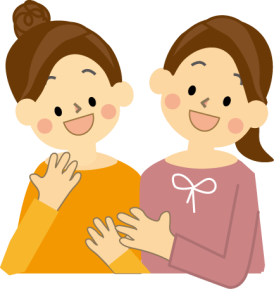 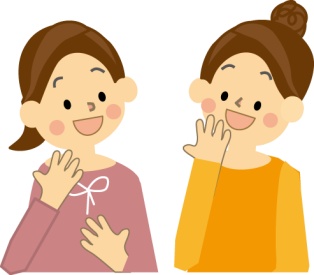 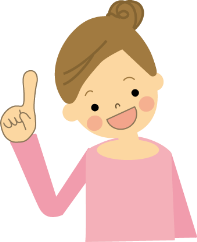 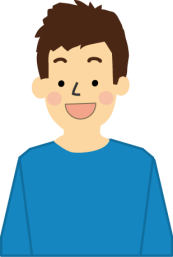 主な流れ（例）主な流れ（例）①なるべく初対面の２人組を作り、あいさつをする。　「２人組を作りましょう。ふだんからよく話す人同士でも構いませんが、ふだんあまり話さない人や、初対面の人同士の方が面白いです。できたら、まずはあいさつをしましょう。」②お互いの共通点を３つ以上探す。（ワークシートがあれば、見つかった共通点を記入する）　※進行役は、「きょうだいの数」「好きなもの」など、共通点を例示するとともに、「○○と言ったら何？」と尋ねて一緒の答えだったら、それも共通点としてよいことを伝える。③時間が来たら話し合いをやめ、どんな共通点があったか、共通点が見つかった時にどんな気持ちになったかなどを発表する。　※進行役は、「もっとも驚いた共通点」などを発表させると盛り上がる。①なるべく初対面の２人組を作り、あいさつをする。　「２人組を作りましょう。ふだんからよく話す人同士でも構いませんが、ふだんあまり話さない人や、初対面の人同士の方が面白いです。できたら、まずはあいさつをしましょう。」②お互いの共通点を３つ以上探す。（ワークシートがあれば、見つかった共通点を記入する）　※進行役は、「きょうだいの数」「好きなもの」など、共通点を例示するとともに、「○○と言ったら何？」と尋ねて一緒の答えだったら、それも共通点としてよいことを伝える。③時間が来たら話し合いをやめ、どんな共通点があったか、共通点が見つかった時にどんな気持ちになったかなどを発表する。　※進行役は、「もっとも驚いた共通点」などを発表させると盛り上がる。①なるべく初対面の２人組を作り、あいさつをする。　「２人組を作りましょう。ふだんからよく話す人同士でも構いませんが、ふだんあまり話さない人や、初対面の人同士の方が面白いです。できたら、まずはあいさつをしましょう。」②お互いの共通点を３つ以上探す。（ワークシートがあれば、見つかった共通点を記入する）　※進行役は、「きょうだいの数」「好きなもの」など、共通点を例示するとともに、「○○と言ったら何？」と尋ねて一緒の答えだったら、それも共通点としてよいことを伝える。③時間が来たら話し合いをやめ、どんな共通点があったか、共通点が見つかった時にどんな気持ちになったかなどを発表する。　※進行役は、「もっとも驚いた共通点」などを発表させると盛り上がる。①なるべく初対面の２人組を作り、あいさつをする。　「２人組を作りましょう。ふだんからよく話す人同士でも構いませんが、ふだんあまり話さない人や、初対面の人同士の方が面白いです。できたら、まずはあいさつをしましょう。」②お互いの共通点を３つ以上探す。（ワークシートがあれば、見つかった共通点を記入する）　※進行役は、「きょうだいの数」「好きなもの」など、共通点を例示するとともに、「○○と言ったら何？」と尋ねて一緒の答えだったら、それも共通点としてよいことを伝える。③時間が来たら話し合いをやめ、どんな共通点があったか、共通点が見つかった時にどんな気持ちになったかなどを発表する。　※進行役は、「もっとも驚いた共通点」などを発表させると盛り上がる。①なるべく初対面の２人組を作り、あいさつをする。　「２人組を作りましょう。ふだんからよく話す人同士でも構いませんが、ふだんあまり話さない人や、初対面の人同士の方が面白いです。できたら、まずはあいさつをしましょう。」②お互いの共通点を３つ以上探す。（ワークシートがあれば、見つかった共通点を記入する）　※進行役は、「きょうだいの数」「好きなもの」など、共通点を例示するとともに、「○○と言ったら何？」と尋ねて一緒の答えだったら、それも共通点としてよいことを伝える。③時間が来たら話し合いをやめ、どんな共通点があったか、共通点が見つかった時にどんな気持ちになったかなどを発表する。　※進行役は、「もっとも驚いた共通点」などを発表させると盛り上がる。①なるべく初対面の２人組を作り、あいさつをする。　「２人組を作りましょう。ふだんからよく話す人同士でも構いませんが、ふだんあまり話さない人や、初対面の人同士の方が面白いです。できたら、まずはあいさつをしましょう。」②お互いの共通点を３つ以上探す。（ワークシートがあれば、見つかった共通点を記入する）　※進行役は、「きょうだいの数」「好きなもの」など、共通点を例示するとともに、「○○と言ったら何？」と尋ねて一緒の答えだったら、それも共通点としてよいことを伝える。③時間が来たら話し合いをやめ、どんな共通点があったか、共通点が見つかった時にどんな気持ちになったかなどを発表する。　※進行役は、「もっとも驚いた共通点」などを発表させると盛り上がる。①なるべく初対面の２人組を作り、あいさつをする。　「２人組を作りましょう。ふだんからよく話す人同士でも構いませんが、ふだんあまり話さない人や、初対面の人同士の方が面白いです。できたら、まずはあいさつをしましょう。」②お互いの共通点を３つ以上探す。（ワークシートがあれば、見つかった共通点を記入する）　※進行役は、「きょうだいの数」「好きなもの」など、共通点を例示するとともに、「○○と言ったら何？」と尋ねて一緒の答えだったら、それも共通点としてよいことを伝える。③時間が来たら話し合いをやめ、どんな共通点があったか、共通点が見つかった時にどんな気持ちになったかなどを発表する。　※進行役は、「もっとも驚いた共通点」などを発表させると盛り上がる。①なるべく初対面の２人組を作り、あいさつをする。　「２人組を作りましょう。ふだんからよく話す人同士でも構いませんが、ふだんあまり話さない人や、初対面の人同士の方が面白いです。できたら、まずはあいさつをしましょう。」②お互いの共通点を３つ以上探す。（ワークシートがあれば、見つかった共通点を記入する）　※進行役は、「きょうだいの数」「好きなもの」など、共通点を例示するとともに、「○○と言ったら何？」と尋ねて一緒の答えだったら、それも共通点としてよいことを伝える。③時間が来たら話し合いをやめ、どんな共通点があったか、共通点が見つかった時にどんな気持ちになったかなどを発表する。　※進行役は、「もっとも驚いた共通点」などを発表させると盛り上がる。運営上の留意点運営上の留意点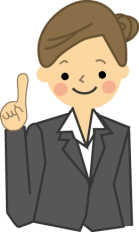 　共通点を３つ以上見つけ合ってもらう活動ですが、意外な共通点が見つかると、自然と話が弾むものです。進行役は、「共通点がいくつ見つかったか」だけに目を向けるのではなく、共通点があまり見つけられなくても話が弾んでいるのであれば、目的は十分達成されていると考えましょう。　共通点を３つ以上見つけ合ってもらう活動ですが、意外な共通点が見つかると、自然と話が弾むものです。進行役は、「共通点がいくつ見つかったか」だけに目を向けるのではなく、共通点があまり見つけられなくても話が弾んでいるのであれば、目的は十分達成されていると考えましょう。　共通点を３つ以上見つけ合ってもらう活動ですが、意外な共通点が見つかると、自然と話が弾むものです。進行役は、「共通点がいくつ見つかったか」だけに目を向けるのではなく、共通点があまり見つけられなくても話が弾んでいるのであれば、目的は十分達成されていると考えましょう。　共通点を３つ以上見つけ合ってもらう活動ですが、意外な共通点が見つかると、自然と話が弾むものです。進行役は、「共通点がいくつ見つかったか」だけに目を向けるのではなく、共通点があまり見つけられなくても話が弾んでいるのであれば、目的は十分達成されていると考えましょう。　共通点を３つ以上見つけ合ってもらう活動ですが、意外な共通点が見つかると、自然と話が弾むものです。進行役は、「共通点がいくつ見つかったか」だけに目を向けるのではなく、共通点があまり見つけられなくても話が弾んでいるのであれば、目的は十分達成されていると考えましょう。　共通点を３つ以上見つけ合ってもらう活動ですが、意外な共通点が見つかると、自然と話が弾むものです。進行役は、「共通点がいくつ見つかったか」だけに目を向けるのではなく、共通点があまり見つけられなくても話が弾んでいるのであれば、目的は十分達成されていると考えましょう。　共通点を３つ以上見つけ合ってもらう活動ですが、意外な共通点が見つかると、自然と話が弾むものです。進行役は、「共通点がいくつ見つかったか」だけに目を向けるのではなく、共通点があまり見つけられなくても話が弾んでいるのであれば、目的は十分達成されていると考えましょう。　共通点を３つ以上見つけ合ってもらう活動ですが、意外な共通点が見つかると、自然と話が弾むものです。進行役は、「共通点がいくつ見つかったか」だけに目を向けるのではなく、共通点があまり見つけられなくても話が弾んでいるのであれば、目的は十分達成されていると考えましょう。